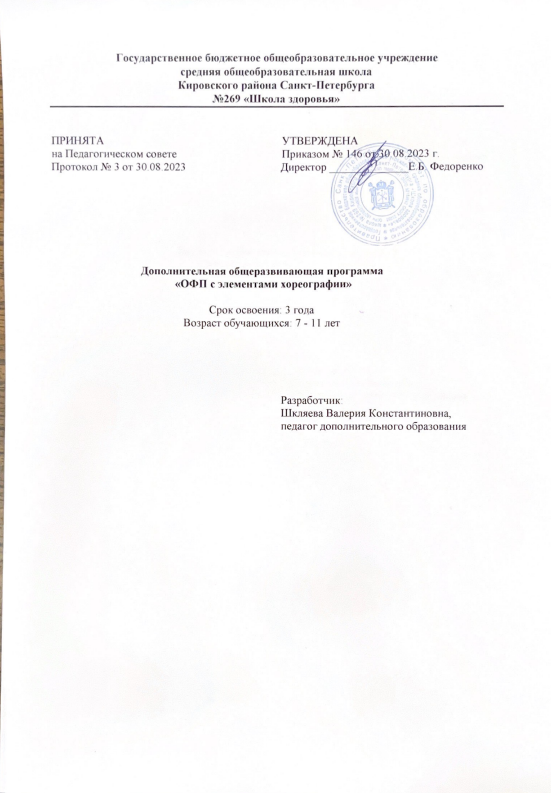 Пояснительная запискаДополнительная общеобразовательная общеразвивающая программа «ОФП с элементами хореографии» духовно-нравственной направленности разработана и внедрена в 2021 году. Программа разработана в соответствии с Федеральным законом РФ от 29 декабря 2012 г.№ 273-ФЗ «Об образовании в Российской Федерации», приказом Министерства Просвещения Российской Федерации от 09 ноября 2018 г. № 196 «Об утверждении Порядка организации и осуществления образовательной деятельности по дополнительным общеобразовательным программам», Санитарно-эпидемиологическими требованиями к устройству, содержанию и организации режима работы образовательных организаций дополнительного образования детей СанПиН 2.4.4.3172-14, «Методическими рекомендациями по проектированию дополнительных общеобразовательных общеразвивающих программ в государственных образовательных организациях Санкт – Петербурга, находящихся в ведении Комитета по образованию» /Распоряжение Комитета по образованию от 01.03.2017 № 617-р, с положениями Основной образовательной программы начального общего образования ГБОУ СОШ № 269 «Школа здоровья» Кировского района Санкт-Петербурга (далее Образовательной программой);Актуальность программыОбусловлена несколькими причинами:- ухудшение здоровья школьников, повышение роста заболеваемости;- высокая умственная и психологическая нагрузка в школе;- частые стрессовые состояния.Приоритетными задачами программы являются формирование в сознании детей ценностного отношения к своему здоровью, развитие мотивации к познанию и творчеству учащихся, создание условий для развития, укрепление психического и физического здоровья. Которые решаются вследствие удовлетворения детей в активных формах двигательной деятельности, обеспечивающих физическое, духовное и нравственное развитие учащихся. В наше время детский спорт и физкультура, хореография приобрели новое и весьма важное социальное значение, являясь пропагандой здорового образа жизни.Отличительная особенностьСостоит в том, что в ней прослеживается изучение элементов хореографии вкупе с развитием физической подготовки с применением специальных упражнений на развитие координационных способностей. Также хореографическое искусство учит детей красоте и выразительности движений, формирует фигуру, развивает двигательную активность, гибкость и пластичность. Учащиеся осваивают выразительность танцевальных движений, приобретают навыки самоанализа.В процессе освоения данной программы воспитанники формируются как целостная личность, в единстве многообразия своих физических , психических и нравственных качеств. Адресат программыДанная программа рассчитана на детей 8-10 лет, как для мальчиков, так и для девочек. Образовательная программа предусматривает свободный набор детей в учебные группы на добровольной основе, не имеющих специальной подготовки, но имеющих допуск по состоянию здоровья.Объём и срок реализации программыСрок освоения программы 3 года.1 год обучения –  216 часов в год (6 часов в неделю, 36 учебных недель).2 год обучения –  216 часов в год (6 часов в неделю, 36 учебных недель).3 год обучения –  216 часов в год (6 часов в неделю, 36 учебных недель).Цель:  развитие художественно-творческих способностей, музыкальности и пластичной выразительности.Задачи программы: - корригировать дефекты психического  и физического развития детей;- учить учащихся  красиво и органично выражать себя в танце, вырабатывать технику исполнения танцевальных движений;- развивать внимание, воображение, координацию, пластику движений.Условия реализации программы. Условия набора в группы:На обучение по программе принимаются все желающие без наличия базовых знаний в данной области, но имеющие допуск по состоянию здоровья.Условия формирования групп:Допускается набор на первый год обучения на основании входного контроля.Количество детей в группе:1 год обучения – не менее 15 человек 2 год обучения – не менее 12 человек3 год обучения – не менее 12 человекОсобенности организации образовательного процесса:Занятия проводятся 3 раза в неделю продолжительностью 2 часа, включая непосредственно содержательный аспект в соответствии с учебно - тематическим планированием, а также с учетом организационных и заключительных моментов занятия. Ведущей формой организации обучения является групповая. Основными формами организации учебно-тренировочной работы в подготовке учащихся являются теоретические, практические занятия, тренировочные игры, соревнования, профилактические и оздоровительные мероприятия. В программу включены следующие разделы: ритмика, элементы классического танца, элементы русского народного танца, элементы бального танца, элементы национального танца, постановочно-репетиционная работа.При организации работы с учащимися учитываются их возрастные особенности, уровень подготовки и развития в целом. В связи с тем, что дети имеют соматические нарушения, общую физическую ослабленность, нарушение моторики и т. п. программа составлена на основе практических занятий. Теоретическая часть введена в форме объяснений, бесед, демонстрации наглядных пособий,  пояснения в сочетании с практикой. Практические занятия включают в себя общую и специальную физическую и техническую подготовку. Они предусматривают контроль за сохранением здоровья (медицинский осмотр, углубленное медицинское обследование, комплексное обследование), овладение двигательной культурой (показательные выступления, участие в концертах), создание традиций коллектива (проведение общих собраний, спортивных вечеров, концертов).Формы проведения занятий:беседа: используется при знакомстве с новой темой, объяснениях;практическое занятие: происходит совершенствование практических навыков, формирование навыков самостоятельной работы;соревнования: совершенствование полученных умений и навыков, воспитание волевых качеств, развитие творческой активности, ответственности, инициативы, повышение самооценки;мастер-классы: метод самостоятельной работы в группах, позволяющий провести обмен мнениями, создание условий для включения всех в активную деятельность, постановка проблемной задачи и решение ее через проигрывание различных ситуаций.Формы организации деятельности учащихся на занятии:В организации деятельности учащихся на занятии используются следующие формы: фронтальная;групповая;индивидуальная.В случаях, когда обучающиеся временно не могут очно посещать занятия образовательная деятельность, осуществляется с использованием электронного обучения и дистанционных технологий.Содержание обучения соответствует учебному планированию, при необходимости вносятся корректировки в календарно- тематический план.Материально техническое оснащение:Занятия проходят в танцевальном зале. Для занятий используются: музыкальный центр, аудиокассеты, диски, также тренировочный материал: обручи, мячи, скакалки, гимнастический коврик. В течение года дети участвуют в школьных мероприятиях, конкурсах, праздничных концертах.Планируемые результаты освоения программыПредметные результаты:Учащиеся должны уметь:правильно держать осанку; правильно выполнять позиции рук и ног;правильно держать положения корпуса и головы при выполнении танцевальных движений;исполнять упражнения, танцевальные движения, хореографические композиции, этюды;выполнять передвижения в пространстве зала; выразительно исполнять танцевальные движения. Личностные результаты:ответственное отношение к учению, готовность и способность учащихся к саморазвитию и самообразованию на основе мотивации к обучению и познанию;развитие двигательной активности;формирование способности к эмоциональному восприятию  материала;осознавать роль танца в жизни;развитие танцевальных навыков.Метапредметные результаты:Регулятивные УУД:использование речи для регуляции своего действия;адекватное восприятие  предложений учителей, товарищей, родителей и других людей по исправлению допущенных ошибок;умение выделять и формулировать то, что уже усвоено и что еще нужно усвоить.Познавательные УУД:определять и формулировать цель деятельности  с помощью учителя навыки контроля и самооценки процесса и результата деятельности;умение ставить и формулировать проблемы;навыки осознанного и произвольного построения танцевальной композиции,  проявление творческого характера.Коммуникативные УУД:работать в группе, учитывать мнения партнеров, отличные от собственных;обращаться за помощью, предлагать помощь и сотрудничество; слушать собеседника;договариваться и приходить к общему решению; формулировать собственное мнение и позицию;осуществлять взаимный контроль; адекватно оценивать собственное поведение и поведение окружающих.Учебный план 1 года обученияУчебный план 2 года обученияУчебный план 3 года обученияКалендарный учебный график объединения «ОФП с элементами хореографии»РАБОЧАЯ ПРОГРАММА1 года обучениядополнительной общеобразовательной общеразвивающей программы «ОФП с элементами хореографии»Особенности организации образовательного процессаСостоят в том, что в ней прослеживается изучение элементов хореографии вкупе с развитием физической подготовки с применением специальных упражнений на развитие координационных способностей. Также хореографическое искусство учит детей красоте и выразительности движений, формирует фигуру, развивает двигательную активность, гибкость и пластичность. Учащиеся осваивают выразительность танцевальных движений, приобретают навыки самоанализа.В процессе освоения данной программы воспитанники формируются как целостная личность, в единстве многообразия своих физических , психических и нравственных качеств.Задачи 1 года обучения:Образовательные задачи:- формирование общечеловеческих ценностей в контексте формирования у обучающихся гражданской идентичности;- способствовать расширению кругозора, знаний в области танцевального искусства, формированию умений в области движений и музыки;- формирование психологической культуры и коммуникативной компетенции для обеспечения эффективного и безопасного взаимодействия в социуме;- содействовать развитию чувства ритма, музыкального слуха, памяти, внимания и умение согласовывать движения с музыкой;- содействовать формированию навыков выразительности, пластичности, грациозности и изящества движений в танцах и танцевальных композициях;- содействовать развитию творческих и созидательных способностей – мышления, воображения, находчивости, познавательной активности.Оздоровительные задачи:- содействовать оптимизации роста и развития опорно-двигательного аппарата – формированию правильной осанки, профилактике плоскостопия;- способствовать развитию и функциональному совершенствованию органов дыхания, кровообращения, сердечно-сосудистой и нервной систем организма;- совершенствовать кондиционные двигательные качества (мышечную силу, гибкость, выносливость, скоростную силу) и координационные способности.Воспитательные задачи:- воспитание нравственного, ответственного, инициативного и компетентного гражданина России;- приобщение обучающихся к культурным ценностям своей этнической или социокультурной группы;- прививать интерес к занятиям физическими упражнениями и танцами;- воспитывать самостоятельность, раскрепощенность, умение творчески выражать эмоции и мысли в танцевальных движениях;- поддерживать стремление к разумному лидерству, инициативности, воспитывать трудолюбие, готовность к взаимопомощи;- воспитывать уважение к педагогам, товарищам, партнерам по танцам;- прививать навыки здорового образа жизни, личной и общественной гигиены, опрятности в костюме и во внешнем виде.Содержание программы 1 года обученияОжидаемые результаты 1 года обучения:осознание влияния физических упражнений на организм человека и его развитие; повышение уровня развития и расширение функциональных возможностей организма;воспитание физических качеств (силы, быстроты, выносливости, ловкости и гибкости), а также развитие связанных с ними комплексов физических способностей, обеспечивающих эффективность игровой деятельности (прыгучесть, скоростные способности,  игровая ловкость и выносливость);минимальная хореографическая подготовка;воспитание дисциплинированности, доброжелательного отношения к товарищам, честности, отзывчивости, смелости во время выполнения физических упражнений; содействие развитию психических процессов (представления, памяти, мышления и др.) в ходе двигательной деятельности. Учащиеся должны знать:- музыкальные размеры и ритмы;- основные танцевальные рисунки, направления в движении;- как исполнять этюды, танцевальные композиции и танцы;Также ученик овладеет начальными представлениями:- о взаимосвязи движения, ритма и музыки;- об основах музыкально-ритмических движений и их элементов;- о правилах гигиены тела, тренировочной одежды;- о терминологии партерного экзерсиса;- о правилах сценического поведения.Формы, периодичность и порядок текущего контроля успеваемости:Для подведения итогов и оценивания результатов обучения детей в реализации программы предусмотрены разные виды контроля: Текущий контроль осуществляется на каждом занятие в форме наблюдения за индивидуальными достижениями учащихся и коррекции способов действия.Творческий отчет – выступление с танцевальными композициями на мероприятиях, которые организует школа.Итоговый контроль по каждому разделу программы  – оценка знаний по пройденной теме проводится в виде теста, викторины, конкурса.Финалом учебного года станет творческий танец  класса на выпускной вечер 4-го класса.Также планируется вручение грамот лучшим исполнителям танцевальных композиций по итогам года.Информационно-методического обеспечения:Печатные пособия:1 Бочкарева, Н.И. Ритмика и хореография [Текст]/Н.И. Бочкарева.– Кемерово, 2000. – 101 с.2. Буренина А. И. Ритмическая мозаика. С. – Петербург, 2000. – С5.3. Дереклеева Н. И.  Двигательные игры, тренинги и уроки здоровья. 1-5 классы.– Москва «ВАКО», 20054. Зенн Л. В. Всестороннее развитие ребенка, средствами музыки и ритмических движений на уроках ритмики // http://www.kindergenii.ru5. Зимина, А.Н. Основы музыкального воспитания и развития детей младшего возраста / А.Н. Зимина. М.: Владос, 2000.6. Каплунова И. Пособие для воспитателей и музыкальных руководителей детских дошкольных учреждений. Этот удивительный ритм. Развитие чувства ритма у детей. /И. Каплунова, И. Новоскольцева.  – Санкт-Петербург «Композитор», 2005.7. Колодницкий, Г.А. Музыкальные игры, ритмические упражнения и танцы для детей / Г.А. Колодницкий. – М.: Гном-Пресс, 2000. – 61с.8. Кошмина И.В.  Музыкальный букварь.– Москва «ОЛИСС, ДЕЛЬТА», 2005.9. Михайлова М.А. Развитие музыкальных способностей детей. Популярное пособие для родителей и педагогов /М.А.Михайлова. – Ярославль «Академия развития», 2002.Видео-, аудиоматериалы:1.    Видеодиски «Уроки ритмики». Автор: учитель ритмики Семенкова Л. Ю.2.    Видеодиски «Уроки хореографии». Авторы: Е. В. Васина, Е. Л. Савченко.Цифровые ресурсы:https://infourok.ru/programma_po_ritmike_dlya_nachalnoy_shkoly-561565.htm  http://www.openclass.ru/node/415605 http://www.nsportal.ru/shkola/korrektsionnaya-pedagogika/library/2013/02/12/kalendarno-tematicheskoe-planirovanie-poРАБОЧАЯ ПРОГРАММА2 года обучениядополнительной общеобразовательной общеразвивающей программы «ОФП с элементами хореографии»Особенности организации образовательного процессаНа втором году обучения занятия проводятся 3 раза в неделю продолжительностью 2 часа, включая непосредственно содержательный аспект в соответствии с учебно -тематическим планированием, а также с учетом организационных и заключительных моментов занятия. Также в ней прослеживается изучение элементов хореографии вкупе с развитием физической подготовки с применением специальных упражнений на развитие координационных способностей. Также хореографическое искусство учит детей красоте и выразительности движений, формирует фигуру, развивает двигательную активность, гибкость и пластичность. Учащиеся осваивают выразительность танцевальных движений, приобретают навыки самоанализа.В процессе освоения данной программы воспитанники формируются как целостная личность, в единстве многообразия своих физических , психических и нравственных качеств.Задачи 2 года обучения:Образовательные задачи:- формирование общечеловеческих ценностей в контексте формирования у обучающихся гражданской идентичности;- способствовать расширению кругозора, знаний в области танцевального искусства, формированию умений в области движений и музыки;- формирование психологической культуры и коммуникативной компетенции для обеспечения эффективного и безопасного взаимодействия в социуме;- содействовать развитию чувства ритма, музыкального слуха, памяти, внимания и умение согласовывать движения с музыкой;- содействовать формированию навыков выразительности, пластичности, грациозности и изящества движений в танцах и танцевальных композициях;- содействовать развитию творческих и созидательных способностей – мышления, воображения, находчивости, познавательной активности.Оздоровительные задачи:- содействовать оптимизации роста и развития опорно-двигательного аппарата – формированию правильной осанки, профилактике плоскостопия;- способствовать развитию и функциональному совершенствованию органов дыхания, кровообращения, сердечно-сосудистой и нервной систем организма;- совершенствовать кондиционные двигательные качества (мышечную силу, гибкость, выносливость, скоростную силу) и координационные способности.Воспитательные задачи:- воспитание нравственного, ответственного, инициативного и компетентного гражданина России;- приобщение обучающихся к культурным ценностям своей этнической или социокультурной группы;- прививать интерес к занятиям физическими упражнениями и танцами;- воспитывать самостоятельность, раскрепощенность, умение творчески выражать эмоции и мысли в танцевальных движениях;- поддерживать стремление к разумному лидерству, инициативности, воспитывать трудолюбие, готовность к взаимопомощи;- воспитывать уважение к педагогам, товарищам, партнерам по танцам;- прививать навыки здорового образа жизни, личной и общественной гигиены, опрятности в костюме и во внешнем виде.Содержание программы 2 года обученияОжидаемые результаты 2 года обучения:осознание влияния физических упражнений на организм человека и его развитие; повышение уровня развития и расширение функциональных возможностей организма;воспитание физических качеств (силы, быстроты, выносливости, ловкости и гибкости), а также развитие связанных с ними комплексов физических способностей, обеспечивающих эффективность игровой деятельности (прыгучесть, скоростные способности,  игровая ловкость и выносливость);минимальная хореографическая подготовка;воспитание дисциплинированности, доброжелательного отношения к товарищам, честности, отзывчивости, смелости во время выполнения физических упражнений; содействие развитию психических процессов (представления, памяти, мышления и др.) в ходе двигательной деятельности. Учащиеся должны знать:- музыкальные размеры и ритмы;- основные танцевальные рисунки, направления в движении;- как исполнять этюды, танцевальные композиции и танцы;Также ученик овладеет начальными представлениями:- о взаимосвязи движения, ритма и музыки;- об основах музыкально-ритмических движений и их элементов;- о правилах гигиены тела, тренировочной одежды;- о терминологии партерного экзерсиса;- о правилах сценического поведения.Формы, периодичность и порядок текущего контроля успеваемости:Для подведения итогов и оценивания результатов обучения детей в реализации программы предусмотрены разные виды контроля: Текущий контроль осуществляется на каждом занятие в форме наблюдения за индивидуальными достижениями учащихся и коррекции способов действия.Творческий отчет – выступление с танцевальными композициями на мероприятиях, которые организует школа.Итоговый контроль по каждому разделу программы  – оценка знаний по пройденной теме проводится в виде теста, викторины, конкурса.Финалом учебного года станет творческий танец  класса на выпускной вечер 4-го класса.Также планируется вручение грамот лучшим исполнителям танцевальных композиций по итогам года.Информационно-методического обеспечения:Печатные пособия:1 Бочкарева, Н.И. Ритмика и хореография [Текст]/Н.И. Бочкарева.– Кемерово, 2000. – 101 с.2. Буренина А. И. Ритмическая мозаика. С. – Петербург, 2000. – С5.3. Дереклеева Н. И.  Двигательные игры, тренинги и уроки здоровья. 1-5 классы.– Москва «ВАКО», 20054. Зенн Л. В. Всестороннее развитие ребенка, средствами музыки и ритмических движений на уроках ритмики // http://www.kindergenii.ru5. Зимина, А.Н. Основы музыкального воспитания и развития детей младшего возраста / А.Н. Зимина. М.: Владос, 2000.6. Каплунова И. Пособие для воспитателей и музыкальных руководителей детских дошкольных учреждений. Этот удивительный ритм. Развитие чувства ритма у детей. /И. Каплунова, И. Новоскольцева.  – Санкт-Петербург «Композитор», 2005.7. Колодницкий, Г.А. Музыкальные игры, ритмические упражнения и танцы для детей / Г.А. Колодницкий. – М.: Гном-Пресс, 2000. – 61с.8. Кошмина И.В.  Музыкальный букварь.– Москва «ОЛИСС, ДЕЛЬТА», 2005.9. Михайлова М.А. Развитие музыкальных способностей детей. Популярное пособие для родителей и педагогов /М.А.Михайлова. – Ярославль «Академия развития», 2002.Видео-, аудиоматериалы:1.    Видеодиски «Уроки ритмики». Автор: учитель ритмики Семенкова Л. Ю.2.    Видеодиски «Уроки хореографии». Авторы: Е. В. Васина, Е. Л. Савченко.Цифровые ресурсы:https://infourok.ru/programma_po_ritmike_dlya_nachalnoy_shkoly-561565.htm  http://www.openclass.ru/node/415605 http://www.nsportal.ru/shkola/korrektsionnaya-pedagogika/library/2013/02/12/kalendarno-tematicheskoe-planirovanie-poРАБОЧАЯ ПРОГРАММА3 года обучениядополнительной общеобразовательной общеразвивающей программы «ОФП с элементами хореографии»Особенности организации образовательного процессаНа третьем году обучения занятия проводятся 3 раза в неделю продолжительностью 2 часа, включая непосредственно содержательный аспект в соответствии с учебно -тематическим планированием, а также с учетом организационных и заключительных моментов занятия. Также в ней прослеживается изучение элементов хореографии вкупе с развитием физической подготовки с применением специальных упражнений на развитие координационных способностей. Также хореографическое искусство учит детей красоте и выразительности движений, формирует фигуру, развивает двигательную активность, гибкость и пластичность. Учащиеся осваивают выразительность танцевальных движений, приобретают навыки самоанализа.В процессе освоения данной программы воспитанники формируются как целостная личность, в единстве многообразия своих физических , психических и нравственных качеств.Задачи 3 года обучения:Образовательные задачи:- формирование общечеловеческих ценностей в контексте формирования у обучающихся гражданской идентичности;- способствовать расширению кругозора, знаний в области танцевального искусства, формированию умений в области движений и музыки;- формирование психологической культуры и коммуникативной компетенции для обеспечения эффективного и безопасного взаимодействия в социуме;- содействовать развитию чувства ритма, музыкального слуха, памяти, внимания и умение согласовывать движения с музыкой;- содействовать формированию навыков выразительности, пластичности, грациозности и изящества движений в танцах и танцевальных композициях;- содействовать развитию творческих и созидательных способностей – мышления, воображения, находчивости, познавательной активности.Оздоровительные задачи:- содействовать оптимизации роста и развития опорно-двигательного аппарата – формированию правильной осанки, профилактике плоскостопия;- способствовать развитию и функциональному совершенствованию органов дыхания, кровообращения, сердечно-сосудистой и нервной систем организма;- совершенствовать кондиционные двигательные качества (мышечную силу, гибкость, выносливость, скоростную силу) и координационные способности.Воспитательные задачи:- воспитание нравственного, ответственного, инициативного и компетентного гражданина России;- приобщение обучающихся к культурным ценностям своей этнической или социокультурной группы;- прививать интерес к занятиям физическими упражнениями и танцами;- воспитывать самостоятельность, раскрепощенность, умение творчески выражать эмоции и мысли в танцевальных движениях;- поддерживать стремление к разумному лидерству, инициативности, воспитывать трудолюбие, готовность к взаимопомощи;- воспитывать уважение к педагогам, товарищам, партнерам по танцам;- прививать навыки здорового образа жизни, личной и общественной гигиены, опрятности в костюме и во внешнем виде.Содержание программы 3 года обученияОжидаемые результаты 3 года обучения:осознание влияния физических упражнений на организм человека и его развитие; повышение уровня развития и расширение функциональных возможностей организма;воспитание физических качеств (силы, быстроты, выносливости, ловкости и гибкости), а также развитие связанных с ними комплексов физических способностей, обеспечивающих эффективность игровой деятельности (прыгучесть, скоростные способности,  игровая ловкость и выносливость);минимальная хореографическая подготовка;воспитание дисциплинированности, доброжелательного отношения к товарищам, честности, отзывчивости, смелости во время выполнения физических упражнений; содействие развитию психических процессов (представления, памяти, мышления и др.) в ходе двигательной деятельности. Учащиеся должны знать:- музыкальные размеры и ритмы;- основные танцевальные рисунки, направления в движении;- как исполнять этюды, танцевальные композиции и танцы;Также ученик овладеет начальными представлениями:- о взаимосвязи движения, ритма и музыки;- об основах музыкально-ритмических движений и их элементов;- о правилах гигиены тела, тренировочной одежды;- о терминологии партерного экзерсиса;- о правилах сценического поведения.Формы, периодичность и порядок текущего контроля успеваемости:Для подведения итогов и оценивания результатов обучения детей в реализации программы предусмотрены разные виды контроля: Текущий контроль осуществляется на каждом занятие в форме наблюдения за индивидуальными достижениями учащихся и коррекции способов действия.Творческий отчет – выступление с танцевальными композициями на мероприятиях, которые организует школа.Итоговый контроль по каждому разделу программы  – оценка знаний по пройденной теме проводится в виде теста, викторины, конкурса.Финалом учебного года станет творческий танец  класса на выпускной вечер 4-го класса.Также планируется вручение грамот лучшим исполнителям танцевальных композиций по итогам года.Информационно-методического обеспечения:Печатные пособия:1 Бочкарева, Н.И. Ритмика и хореография [Текст]/Н.И. Бочкарева.– Кемерово, 2000. – 101 с.2. Буренина А. И. Ритмическая мозаика. С. – Петербург, 2000. – С5.3. Дереклеева Н. И.  Двигательные игры, тренинги и уроки здоровья. 1-5 классы.– Москва «ВАКО», 20054. Зенн Л. В. Всестороннее развитие ребенка, средствами музыки и ритмических движений на уроках ритмики // http://www.kindergenii.ru5. Зимина, А.Н. Основы музыкального воспитания и развития детей младшего возраста / А.Н. Зимина. М.: Владос, 2000.6. Каплунова И. Пособие для воспитателей и музыкальных руководителей детских дошкольных учреждений. Этот удивительный ритм. Развитие чувства ритма у детей. /И. Каплунова, И. Новоскольцева.  – Санкт-Петербург «Композитор», 2005.7. Колодницкий, Г.А. Музыкальные игры, ритмические упражнения и танцы для детей / Г.А. Колодницкий. – М.: Гном-Пресс, 2000. – 61с.8. Кошмина И.В.  Музыкальный букварь.– Москва «ОЛИСС, ДЕЛЬТА», 2005.9. Михайлова М.А. Развитие музыкальных способностей детей. Популярное пособие для родителей и педагогов /М.А.Михайлова. – Ярославль «Академия развития», 2002.Видео-, аудиоматериалы:1.    Видеодиски «Уроки ритмики». Автор: учитель ритмики Семенкова Л. Ю.2.    Видеодиски «Уроки хореографии». Авторы: Е. В. Васина, Е. Л. Савченко.Цифровые ресурсы:https://infourok.ru/programma_po_ritmike_dlya_nachalnoy_shkoly-561565.htm  http://www.openclass.ru/node/415605 http://www.nsportal.ru/shkola/korrektsionnaya-pedagogika/library/2013/02/12/kalendarno-tematicheskoe-planirovanie-po№ТемаКоличество часовКоличество часовКоличество часовФормы контроля№ТемаТеорияПрактикаВсегоФормы контроля1Общая физическая подготовка42125Практическое задание на ОФП2Ритмика41721Танцевальная импровизация3Элементы классического танца65359Танцевальные этюды4Элементы русского народного танца63642Танцевальные этюды5Элементы бального танца42024Танцевальные этюды6Элементы национального танца21820Танцевальные этюды7Постановочно – репетиционная работа22224Постановкатанцевального номера8Итоговое занятие11ИТОГО:20196216№ТемаКоличество часовКоличество часовКоличество часовФормы контроля№ТемаТеорияПрактикаВсегоФормы контроля1Общая физическая подготовка12425Практическое задание на ОФП2Ритмика31821Танцевальная импровизация3Элементы классического танца65359Танцевальные этюды4Элементы русского народного танца63844Танцевальные этюды5Элементы бального танца42024Танцевальные этюды6Элементы национального танца41218Танцевальные этюды7Постановочно – репетиционная работа42024Постановкатанцевального номера8Итоговое занятие11ИТОГО:20196216№ТемаКоличество часовКоличество часовКоличество часовФормы контроля№ТемаТеорияПрактикаВсегоФормы контроля1Общая физическая подготовка32225Практическое задание на ОФП2Ритмика12021Танцевальная импровизация3Элементы классического танца45559Танцевальные этюды4Элементы русского народного танца43842Танцевальные этюды5Элементы бального танца42024Танцевальные этюды6Элементы национального танца21820Танцевальные этюды7Постановочно – репетиционная работа22224Постановкатанцевального номера8Итоговое занятие11ИТОГО:20196216Год обученияДата начала занятийДата окончания занятийКоличество учебных недельКоличество учебных днейКоличество учебных часовРежим занятий1 год36 недель108 дней216 часов3 раза в неделю по2 часа2  год36 недель108 дней216 часов3 раза в неделю по2 часа3  год01.09.21г.27.05.22г.36 недель108 дней216 часов3 раза в неделю по2 часаРазделСодержание тем программыОбщая физическая подготовка (25ч). Общефизические упражнения:- упражнения на дыхание;- физиологическая разминка по принципу сверху вниз.2. Упражнения на ковриках: - лежа на животе – поднимание рук и ног одновременно и поочередно, покачивание; - лежа на спине – поднимание ног, махи ногами; - сидя – сгибание туловища, упражнения для стоп, махи ногами, выпрямление спины; - статические позы (вспомогательные) – «кузнечик», «змея», «верблюд» и т.д.Ритмика (21ч)1. Упражнения для развития художественно-творческих способностей:  - движения в образах; - пантомима.2. Упражнения на пластику и расслабление:- пластичные упражнения для рук;- наклоны корпуса в координации с движениями рук;- напряжение и поочередное расслабление всех мышц тела.3. Пространственные упражнения: - продвижения с прыжками, бег, поскоки;- перестроение из одной фигуры в другую.4. Ритмические комбинации:- связки ритмичных движений;- этюды;- танцевальная импровизация.Элементы классического танца (59ч)1. Постановка корпуса, позиции ног (I, II, III, IV, V), позиции рук (I, II, III, подготовительная) в центре зала, поклон (усложнение).- плие;- пор-де-бра.2. Упражнения на середине зала:- приседания и полуприседания;- поднимание стопы на полупальцы;- движение в координации рук и ног по позициям, повороты.3.Прыжки, верчения:- прыжки на месте по I, II, III позициям ног;- верчения на середине зала (понятие «точки»), в диагонали.4.Комбинации движений классического танца:- этюды;- координация движений рук и ног в исполнении прыжков и верчений;- координация рук и ног в исполнении движений на середине.Элементы русского народного танца (42ч)1. Основные положения рук, ног, постановка корпуса, поклон (усложнение).2. Основные танцевальные движения:- танцевальные шаги – с каблука, боковые, с притопом, бег, притопы – одинарный, двойной, тройной;- «Ковырялочка», «Моталочка», «Гармошка»;- повороты, прыжки.3. Комбинации русского народного танца «Плясовая».Элементы бального танца (24ч)1. Основные положения рук, ног, положения в паре, поклон (усложнение).2. Основные элементы бального танца:- элементы танца «Вальс» - прямой вальсовый шаг, прямой вальсовый шаг с поворотом, вальсовое движение «Лодочка»;- свободная композиция (работа в паре);- элементы танца «Рок-н-ролл» - основной ход, приставные шаги, прыжки, повороты.3. Комбинации бальных танцев «Вальс», «Рок-н-ролл»  - связка отдельных элементов в хореографические комбинации.6. Элементы национального танца (20ч)1. Основные положения рук, ног, постановка корпуса.2. Основные танцевальные движения.3. Композиции национального танца (ирландский танец) - связка отдельных элементов в свободные композиции.7. Постановочно-репетиционная работа (25ч)1.  Изучение  движений танцевального номера;2. Отработка движений танцевального номера;Соединение движений в комбинации;Разводка комбинаций танцевального номера в сценический рисунок;Репетиционная работа.РазделСодержание тем программыОбщая физическая подготовка (25ч). Общефизические упражнения:- упражнения на дыхание;- физиологическая разминка по принципу сверху вниз.2. Упражнения на ковриках: - лежа на животе – поднимание рук и ног одновременно и поочередно, покачивание; - лежа на спине – поднимание ног, махи ногами; - сидя – сгибание туловища, упражнения для стоп, махи ногами, выпрямление спины; - статические позы (вспомогательные) – «кузнечик», «змея», «верблюд» и т.д.Ритмика (21ч)1. Упражнения для развития художественно-творческих способностей:  - движения в образах; - пантомима.2. Упражнения на пластику и расслабление:- пластичные упражнения для рук;- наклоны корпуса в координации с движениями рук;- напряжение и поочередное расслабление всех мышц тела.3. Пространственные упражнения: - продвижения с прыжками, бег, поскоки;- перестроение из одной фигуры в другую.4. Ритмические комбинации:- связки ритмичных движений;- этюды;- танцевальная импровизация.Элементы классического танца (59ч)1. Постановка корпуса, позиции ног (I, II, III, IV, V), позиции рук (I, II, III, подготовительная) в центре зала, поклон (усложнение).- плие;- пор-де-бра.2. Упражнения на середине зала:- приседания и полуприседания;- поднимание стопы на полупальцы;- движение в координации рук и ног по позициям, повороты.3.Прыжки, верчения:- прыжки на месте по I, II, III позициям ног;- верчения на середине зала (понятие «точки»), в диагонали.4.Комбинации движений классического танца:- этюды;- координация движений рук и ног в исполнении прыжков и верчений;- координация рук и ног в исполнении движений на середине.Элементы русского народного танца (44ч)1. Основные положения рук, ног, постановка корпуса, поклон (усложнение).2. Основные танцевальные движения:- танцевальные шаги – с каблука, боковые, с притопом, бег, притопы – одинарный, двойной, тройной;- «Ковырялочка», «Моталочка», «Гармошка»;- повороты, прыжки.3. Комбинации русского народного танца «Плясовая».Элементы бального танца (24ч)1. Основные положения рук, ног, положения в паре, поклон (усложнение).2. Основные элементы бального танца:- элементы танца «Вальс» - прямой вальсовый шаг, прямой вальсовый шаг с поворотом, вальсовое движение «Лодочка»;- свободная композиция (работа в паре);- элементы танца «Рок-н-ролл» - основной ход, приставные шаги, прыжки, повороты.3. Комбинации бальных танцев «Вальс», «Рок-н-ролл»  - связка отдельных элементов в хореографические комбинации.6. Элементы национального танца (18ч)1. Основные положения рук, ног, постановка корпуса.2. Основные танцевальные движения.3. Композиции национального танца (ирландский танец) - связка отдельных элементов в свободные композиции.7. Постановочно-репетиционная работа (25ч)1.  Изучение  движений танцевального номера;2. Отработка движений танцевального номера;Соединение движений в комбинации;Разводка комбинаций танцевального номера в сценический рисунок;Репетиционная работа.РазделСодержание тем программыОбщая физическая подготовка (25ч). Общефизические упражнения:- упражнения на дыхание;- физиологическая разминка по принципу сверху вниз.2. Упражнения на ковриках: - лежа на животе – поднимание рук и ног одновременно и поочередно, покачивание; - лежа на спине – поднимание ног, махи ногами; - сидя – сгибание туловища, упражнения для стоп, махи ногами, выпрямление спины; - статические позы (вспомогательные) – «кузнечик», «змея», «верблюд» и т.д.Ритмика (21ч)1. Упражнения для развития художественно-творческих способностей:  - движения в образах; - пантомима.2. Упражнения на пластику и расслабление:- пластичные упражнения для рук;- наклоны корпуса в координации с движениями рук;- напряжение и поочередное расслабление всех мышц тела.3. Пространственные упражнения: - продвижения с прыжками, бег, поскоки;- перестроение из одной фигуры в другую.4. Ритмические комбинации:- связки ритмичных движений;- этюды;- танцевальная импровизация.Элементы классического танца (59ч)1. Постановка корпуса, позиции ног (I, II, III, IV, V), позиции рук (I, II, III, подготовительная) в центре зала, поклон (усложнение).- плие;- пор-де-бра.2. Упражнения на середине зала:- приседания и полуприседания;- поднимание стопы на полупальцы;- движение в координации рук и ног по позициям, повороты.3.Прыжки, верчения:- прыжки на месте по I, II, III позициям ног;- верчения на середине зала (понятие «точки»), в диагонали.4.Комбинации движений классического танца:- этюды;- координация движений рук и ног в исполнении прыжков и верчений;- координация рук и ног в исполнении движений на середине.Элементы русского народного танца (42ч)1. Основные положения рук, ног, постановка корпуса, поклон (усложнение).2. Основные танцевальные движения:- танцевальные шаги – с каблука, боковые, с притопом, бег, притопы – одинарный, двойной, тройной;- «Ковырялочка», «Моталочка», «Гармошка»;- повороты, прыжки.3. Комбинации русского народного танца «Плясовая».Элементы бального танца (24ч)1. Основные положения рук, ног, положения в паре, поклон (усложнение).2. Основные элементы бального танца:- элементы танца «Вальс» - прямой вальсовый шаг, прямой вальсовый шаг с поворотом, вальсовое движение «Лодочка»;- свободная композиция (работа в паре);- элементы танца «Рок-н-ролл» - основной ход, приставные шаги, прыжки, повороты.3. Комбинации бальных танцев «Вальс», «Рок-н-ролл»  - связка отдельных элементов в хореографические комбинации.6. Элементы национального танца (20ч)1. Основные положения рук, ног, постановка корпуса.2. Основные танцевальные движения.3. Композиции национального танца (ирландский танец) - связка отдельных элементов в свободные композиции.7. Постановочно-репетиционная работа (25ч)1.  Изучение  движений танцевального номера;2. Отработка движений танцевального номера;Соединение движений в комбинации;Разводка комбинаций танцевального номера в сценический рисунок;Репетиционная работа.